Instituto de Educação Infantil e Juvenil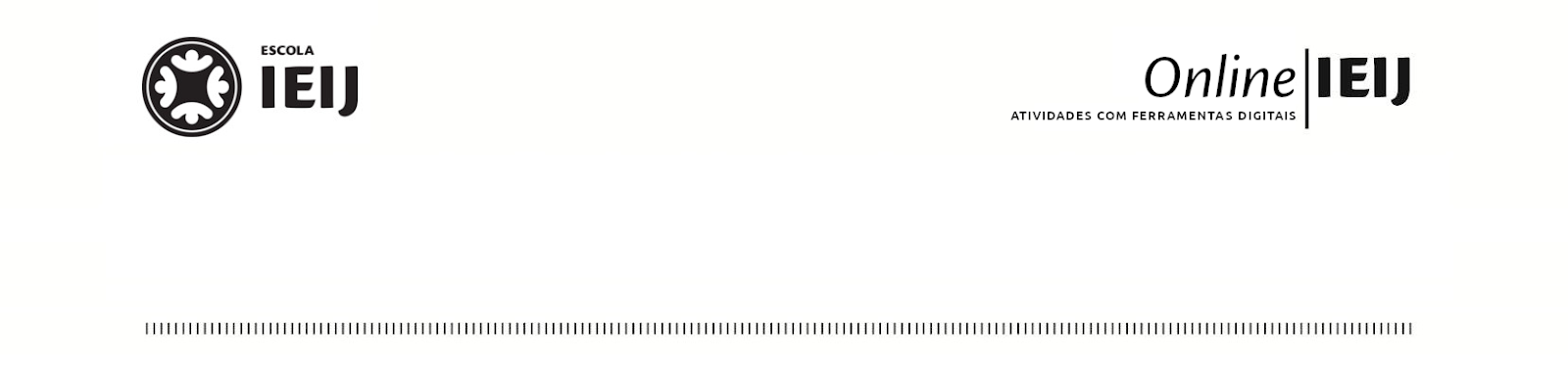 Primavera, 2020. Londrina, 04 de novembro.Nome: _____________________________________  Turma: 8º anoÁrea do conhecimento: Língua Portuguesa | Professor: Fernando LisbôaTexto IVozes-MulheresConceição Evaristo A voz de minha bisavóecoou criançanos porões do navio.ecoou lamentosde uma infância perdida.A voz de minha avóecoou obediênciaaos brancos-donos de tudo.A voz de minha mãeecoou baixinho revoltano fundo das cozinhas alheiasdebaixo das trouxasroupagens sujas dos brancospelo caminho empoeiradorumo à favela. A minha voz aindaecoa versos perplexoscom rimas de sangueefome.A voz de minha filharecolhe todas as nossas vozesrecolhe em sias vozes mudas caladasengasgadas nas gargantas.A voz de minha filharecolhe em sia fala e o ato.O ontem – o hoje – o agora.Na voz de minha filhase fará ouvir a ressonânciao eco da vida-liberdade.1. Como podemos ver parte da história brasileira narrada no poema a partir dessas figuras femininas? Explique.2. Observe o que afirmou Ana Claudia Duarte Mendes sobre o poema acima:A poesia analisada está inserida em um contexto no qual a poeta assume o ponto de vista negro. Ao narrar a trajetória de mulheres negras, preservada na memória coletiva, revela a ancestralidade, que se projeta no presente e prepara o futuro.Agora responda:a) O que é apresentado no texto que confirma o fato de o eu lírico assumir um “ponto de vista negro”?b) Dentro do poema, como a ancestralidade “se projeta no presente e prepara o futuro”? Justifique com versos do poema.Texto IIThaideGuerra é o que o nosso povo mais conhece. As guerras dos Palmares, a guerra de Canudos, as guerras das favelas, as guerras do dia-a-dia. As armas não eram suficientes para combater o inimigo e as baixas sempre foram enormes. Mas hoje é diferente; não é satisfatório, mas é diferente. Estamos combatendo com armas mais poderosas que antes, e de diversos calibres: Respeito, Auto-estima, Consciência, Inteligência, Informação. E essa guerra não vai terminar tão cedo, talvez nem termine. Eu, como soldado desse exército, sempre saio em busca de munições e conquistas, mas, antes de ir pra batalha, bebo na fonte que me aumenta o orgulho, chamada Cadernos Negros, que me faz maior do que eu sou. Obrigado!(Resenha dos Cadernos Negros, volume 23. Disponível em: http://www.quilombhoje.com.br/sobrecadernos/resenha23orelhathaide.htm)3. Levando em consideração as “novas armas” apresentadas no texto, quais seriam as armas antigas usadas pelo povo do autor? Por que essas novas armas são “mais poderosas do que antes”?4. Podemos afirmar que há uma expressão de pessimismo no trecho “E essa guerra não vai terminar tão cedo, talvez nem termine”? Se sim, explique esse pessimismo.Interpretação de textos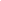 